Кроссворд «ВЕСЁЛЫЙ»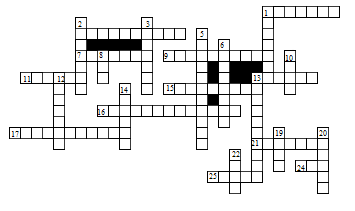 По горизонтали:1. Учёный, который обессмертил предмет своей одежды. 4. То, что приходится делать в уме, если нет калькулятора. 7. Любимое действие друзей-товарищей. 9. Учебник, напичканный задачками. 11. Ну, очень трудный вопрос! 13. Учёный, прозревший после удара по голове. 15. Математическое действие, воспетое в песне Шаинского. 16. Близкий родственник квадрата. 17. Школьная крыса. 21. От сих до сих. 24. Богатый родственник квадрата. Богаче квадрата в шесть раз. 25. Барабанные звуки перед началом сражения. По вертикали:1. То, чем богаче родственник из 24. 2. Приведённый в чувства ромб. 3. Путь к ответу. 5. Зловещее место в Бермудах. 6. Что бывает даже у Солнца, а не только у простого ученика. 8. Проблеск света в тёмном царстве. 10. Что бывает даже у простого ученика, если очень постараться. 12. Учёный, который любил купаться в ванной. 13. Подруга ошибки. 14. Дорога, которую мы выбираем. 19. Дырка от бублика. 20. Забор для математических действий. 22. Привычное место непослушного ребёнка.Ответы:По горизонтали:1. Пифагор.4. Вычисления.7. Деление.9. Математика.11. Шарада.13. Ньютон.15. Умножение.16. Прямоугольник.17. Биссектриса.21. Отрезок.24. Куб.25. Дробь.По вертикали:1. Площадь.2. Квадрат.3. Решение.5. Треугольник.6. Затмение.8. Луч.10. Пять.12. Архимед.13. Неточность.14. Прямая.19. Круг.20. Скобки.22. Угол.